Western AustraliaRestraining Orders Amendment Act 2013Western AustraliaRestraining Orders Amendment Act 2013Contents-Part 1 — Preliminary1.	Short title	22.	Commencement	2Part 2 — Restraining Orders Act 1997 amended3.	Act amended	24.	Section 25 amended	25.	Section 64 amended	2Part 3 — Children’s Court of Western Australia Act 1988 amended6.	Act amended	27.	Section 20 amended	2Western AustraliaRestraining Orders Amendment Act 2013No. 14 of 2013An Act to amend the Restraining Orders Act 1997 and to make consequential amendments to the Children’s Court of Western Australia Act 1988. [Assented to 4 October 2013]The Parliament of Western Australia enacts as follows:Part 1 — Preliminary1.	Short title		This is the Restraining Orders Amendment Act 2013.2.	Commencement		This Act comes into operation on the day on which it receives the Royal Assent.Part 2 — Restraining Orders Act 1997 amended3.	Act amended		This Part amends the Restraining Orders Act 1997.4.	Section 25 amended		Delete section 25(3) and insert:	(3)	An application for a violence restraining order made in person is to be made in the prescribed form to — 	(a)	if the respondent is a child, the Children’s Court; or	(b)	if the respondent is not a child and the person seeking to be protected is a child, the Children’s Court or the Magistrates Court; or	(c)	otherwise, the Magistrates Court.5.	Section 64 amended		Delete section 64(3) and (4) and insert:	(3)	If the decision was made by the Children’s Court when constituted so as not to consist of or include a Judge, the appeal is to be made in accordance with the Children’s Court of Western Australia Act 1988 section 41.	(4)	If the decision was made by the Children’s Court when constituted so as to consist of or include a Judge, the appeal is to be made in accordance with the Children’s Court of Western Australia Act 1988 section 42A.Part 3 — Children’s Court of Western Australia Act 1988 amended6.	Act amended		This Part amended the Children’s Court of Western Australia Act 1988.7.	Section 20 amended	(1)	Delete section 20(1)(c).	(2)	After section 20(1) insert:	(2A)	Subject to this Act and the Restraining Orders Act 1997 section 52, the Court has jurisdiction to hear and determine all applications made to the Court with respect to a child under the Restraining Orders Act 1997.	(3)	In section 20(2) delete “subsection (1).” and insert:		subsections (1) and (2A).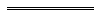 